	РОССИЙСКАЯ ФЕДЕРАЦИЯСовет народных депутатов муниципального образования Пенкинскоесельское поселение Камешковского муниципального  районаВладимирской области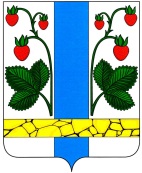                                                                  Р Е Ш Е Н И Е 	От  10.11.2022	          № 61О внесении изменений в решение от 25.11.2021 № 29«О предельных (максимальных) индексах  изменения размеравносимой гражданами платы за коммунальные услуги»Руководствуясь Федеральным Законом от 06.10.2003 № 131-ФЗ «Об общих принципах организации местного самоуправления в Российской Федерации», постановлением Правительства Российской Федерации от 30.04.2014 № «О формировании индексов изменения размера платы граждан за коммунальные услуги в Российской Федерации», Уставом муниципального образования Пенкинское Камешковского района, письмом департамента цен и тарифов администрации Владимирской области от 07.11.2021 № ДГРЦТ-4790-07-05 «Об ограничении действия принятого решения  в  2021 году» Совет народных депутатов РЕШИЛ:внести изменения  в пункт 1  решения Совета народных депутатов муниципального образования Пенкинское от 25.11.2021 № 29 «О предельных (максимальных) индексах  изменения размера вносимой гражданами платы за коммунальные услуги», заменив слова «- с 01 июля по 31 декабря 2022 года в размере 5,4 %» на слова «- с 01 июля по 30 ноября 2022 года в размере 5,4 %»..Глава муниципального  образованияПенкинское  сельское поселение		                                  О.Н. Тарасова